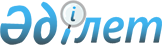 "Қазақстанды индустрияландырудың 2010-2014 жылдарға арналған картасы туралы" Қазақстан Республикасы Үкiметiнiң 2010 жылғы 14 сәуiрдегi № 303 қаулысына өзгерістер енгізу туралыҚазақстан Республикасы Үкіметінің 2012 жылғы 17 қыркүйектегі № 1206 Қаулысы     БАСПАСӨЗ РЕЛИЗІ

       Қазақстан Республикасының Үкiметi ҚАУЛЫ ЕТЕДI:



      1. «Қазақстанды индустрияландырудың 2010 – 2014 жылдарға арналған картасы туралы» Қазақстан Республикасы Үкiметiнiң 2010 жылғы 14 сәуiрдегi № 303 қаулысына мынадай өзгерістер енгізілсін:



      тақырыбы мынадай редакцияда жазылсын:



      «2010 – 2014 жылдарға арналған республикалық индустрияландыру картасы туралы»;



      1-тармақтың 1) тармақшасы мынадай редакцияда жазылсын:



      «1) 2010 – 2014 жылдарға арналған республикалық индустрияландыру картасы;»;



      2, 4, 5 және 6-тармақтар мынадай редакцияда жазылсын:



      «2. Инвестициялық жобаларды іске асыру барысын бақылау жөніндегі жауапты мемлекеттік органдар ай сайынғы негiзде «Жобаларды басқарудың ақпараттық-талдамалық жүйесі» ақпараттық жүйесін (бұдан әрі – жобалық офис) толтыруды қамтамасыз етсін және жобалардың іске асырылу барысы туралы есептерді есептi айдан кейiнгi айдың 5-күнiне дейiнгi мерзiмде Қазақстан Республикасы Индустрия және жаңа технологиялар және Экономикалық даму және сауда министрлiктерiне ұсынсын.»;



      «4. Қазақстан Республикасы Индустрия және жаңа технологиялар министрлігі тоқсан сайын есептi айдан кейiнгi айдың 15-күнiне дейiнгi мерзiмде Қазақстан Республикасының Үкiметiне жобалардың iске асырылу барысының мониторингi бойынша ақпарат берсін.



      5. Қазақстан Республикасы Көлік және коммуникация министрлiгi Мемлекеттiк органдардың бiрыңғай көлiк жүйесi базасында жобалық офистің техникалық жұмыс iстеуiн қамтамасыз етсiн.



      6. Қазақстан Республикасы Индустрия және жаңа технологиялар министрлігі, «Қазақстандық индустрияны дамыту институты» акционерлiк қоғамы (келiсiм бойынша) жобалық офисті ақпараттық, әдiснамалық, талдамалық және бағдарламалық сүйемелдеудi қамтамасыз етсiн.»;



      көрсетілген қаулымен бекітілген Қазақстанды индустрияландырудың 2010 – 2014 жылдарға арналған картасы осы қаулыға қосымшаға сәйкес жаңа редакцияда жазылсын.



      2. Осы қаулы қол қойылған күнiнен бастап қолданысқа енгiзiледi.      Қазақстан Республикасының

      Премьер-Министрi                           К. Мәсiмов

Қазақстан Республикасы  

Үкіметінің        

2012 жылғы 17 қыркүйектегі

№ 1206 қаулысына     

қосымша          Қазақстан Республикасы 

Үкiметiнiң       

2010 жылғы 14 сәуiрдегi

№ 303 қаулысымен    

бекiтiлген        

2010 – 2014 жылдарға арналған республикалық индустрияландыру картасы      * iске асырылуы республикалық бюджеттен қаражат бөлуге де байланысты жобалар бойынша тиiстi кезеңдерге арналған республикалық бюджетте көзделген қаражат көлемiне орай нақтыланатын болады.

Ескертпе: аббревиатуралардың толық жазылуы:

ИЖТМ                            - Қазақстан Республикасы Индустрия

                                  және жаңа технологиялар министрлiгi

ККМ                             - Қазақстан Республикасы Көлiк және

                                  коммуникация министрлiгi

МГМ                             - Қазақстан Республикасы Мұнай және

                                  газ министрлiгi

ҚТКШІА                          - Қазақстан Республикасының Құрылыс

                                  және тұрғын үй-коммуналдық

                                  шаруашылық істері агенттігі

ҰҒА                             - Қазақстан Республикасы Ұлттық ғарыш

                                  агенттiгi

«ҚазМұнайГаз» ҰК» АҚ            - «ҚазМұнайГаз» ұлттық компаниясы»

                                  акционерлiк қоғамы

«Самұрық-Қазына» ҰӘҚ» АҚ        - «Самұрық-Қазына» ұлттық әл-ауқат

                                  қоры» акционерлiк қоғамы

ШҚО                             - Шығыс Қазақстан облысы

ОҚО                             - Оңтүстiк Қазақстан облысы

ӘКК                             - әлеуметтiк-кәсiпкерлiк корпорация

МӨЗ                             - мұнай өңдеу зауыты

КҚЗ                             - күкiрт қышқылы зауыты

ЖЭС                             - жылу электр станциясы

КБК                             - кен байыту комбинаты

ҒЗК                             - ғарыш зымыран кешенi

ГЭС                             - су электр станциясы

МАЭС                            - мемлекеттiк аудандық электр

                                  станциясы

ЖЭО                             - жылу электр орталығы

ҰЭЖ                             - ұлттық электр жүйесi

АҚ                              - акционерлiк қоғам

БК                              - бiрлескен кәсiпорын

ЖШС                             - жауапкершiлiгi шектеулi серiктестiк

«Қазақстан темiр жолы» ҰК» АҚ   - «Қазақстан темiр жолы» ұлттық

                                  компаниясы» акционерлiк қоғамы

«Қазатомөнеркәсiп» ҰАК» АҚ      - «Қазатомөнеркәсiп» ұлттық атом

                                  компаниясы» акционерлiк қоғамы»;

«Тау-Кен Самұрық» ҰТК»          - «Тау-Кен Самұрық» ұлттық тау-кен

                                  компаниясы» акционерлiк қоғамы

БҚО                             - Батыс Қазақстан облысы

«ҚР МШКӨ ҰО» РМК                - «Қазақстан Республикасы минералды

                                  шикізаттарды кешенді өңдеу ұлттық

                                  орталығы» республикалық мемлекеттік

                                  кәсіпорын

ЖелЭС                           - жел электр станциясы
					© 2012. Қазақстан Республикасы Әділет министрлігінің «Қазақстан Республикасының Заңнама және құқықтық ақпарат институты» ШЖҚ РМК
				Р/с №Жобаның атауыЖауапты мемлекеттiк орган немесе ұлттық холдингӨңiрЖобаға өтiнiш берушiIске асыру мерзiмi*/Жобаның мәртебесі2012 жылға инвестицияларды игеру жоспары, млн. теңге12345671.Болат өндiрiсiн жылына 6 млн. тоннаға дейiн ұлғайта отырып, «Арселор Миттал Темiртау» АҚ-ны дамыту және жаңғыртуИЖТМҚарағанды облысы«Арселор Миттал Темiртау» АҚ2010 – 2015 жылдар7 6772.Ақтөбе қаласында жаңа ферроқорытпа зауытын салу (№ 4 цех)ИЖТМАқтөбе облысы«Қазхром» трансұлттық компаниясы» АҚ2009 – 2013 жылдар33 8903.Хромтау қаласында жаңа ферроқорытпа зауытын салу (№ 5 цех)ИЖТМАқтөбе облысы«Қазхром» трансұлттық компаниясы» АҚ2012 – 2019 жылдар3754.Металданған өнiм өндiру зауытын салуИЖТМҚостанай облысы«Соколов-Сарыбай кен байыту өндiрiстiк бiрлестiгi» АҚ2011 – 2014 жылдар2 5335.Бозшакөл КБК салуИЖТМПавлодар облысы«Kazakhmys Bozshakol (Қазақмыс Бозшакөл)» ЖШС2010 – 2014 жылдар83 2986.Ақтоғай КБК салуИЖТМШҚО«Kazakhmys Aktogay (Қазақмыс Ақтоғай)» ЖШС2011 – 2014 жылдар2 8907.Ферроқорытпа өндiрiсiн және оның шикiзаттық базасын, қуатын жылына 300 мың тоннаға дейін ферроқорытпаға жеткiзе отырып, әртараптандыру және кеңейтуИЖТМЖамбыл облысы«Тараз металлургия зауыты» ЖШС2011 – 2014 жылдар08.Қостанай қаласында ұсақ сұрыпты илек станын салуИЖТМҚостанай облысы«Евраз Каспиан Сталь» ЖШС2010 - 2013 жылдар2 2779.Өскемен қаласында толық циклдi автозауыт және автоқұрамдауыштар шығаратын технопарк салуИЖТМШҚО«Азия Авто» АҚ2010 – 2015 жылдар13 55210.Қазақстан Республикасында жүк вагондарын шығаратын қуаттар құруИЖТМ, «Самұрық-Қазына» ҰӘҚ» АҚПавлодар облысы«Қазақстандық вагон жасау компаниясы» ЖШС2009 – 2011 жылдар011.Электровоздар жасауды ұйымдастыруИЖТМ, «Самұрық-Қазына» ҰӘҚ» АҚАстана қаласы«Қазақстан темiр жолы» ҰК» АҚ2011 – 2012 жылдар8 06912.КАZ РV қазақстандық кремний негiзiнде фотоэлектрлiк модульдер өндiрiсiн құруИЖТМ, «Самұрық-Қазына» ҰӘҚ» АҚАлматы облысы, ШҚО және Астана қаласы«Қазатомөнеркәсiп» ҰАК» АҚ2010 – 2014 жылдар12 39613.Минералдық тынайтқыштар шығаратын зауыт салуИЖТМЖамбыл облысы«ЕвроХим-Тыңайтқыш» ЖШС2012 – 2017 жылдар1 05514.Аммиак, азот қышқылы және аммиак селитрасы өндірісін жаңғыртуИЖТММаңғыстау облысы«ҚазАзот» ЖШС2011 – 2012 жылдар3 59615.Өндiрiстiк қуаты жылына 180 мың тонна күкiрт қышқылы зауытын қайта жаңартуИЖТМ, «Самұрық-Қазына» ҰӘҚ» АҚАқмола облысы«Қазатомөнөркәсiп-КҚЗ» БК» ЖШС2010 – 2012 жылдар5 35116.№ 3 ст. энергия блогын орнатып, Екiбастұз МАЭС-2 кеңейту және қайта жаңартуИЖТМ, «Самұрық-Қазына» ҰӘҚ» АҚПавлодар облысы«Самұрық-Энерго» АҚ2009 – 2013 жылдар11 68717.Екiбастұз МАЭС-1 кеңейту және қайта жаңартуИЖТМ, «Самұрық-Қазына» ҰӘҚ» АҚПавлодар облысы«Екiбастұз МАЭС-1» ЖШС2010 – 2014 жылдар13 73218.Балқаш ЖЭС-iн салуИЖТМ, «Самұрық-Қазына» ҰӘҚ» АҚАлматы облысы«Самұрық-Энерго» АҚ2010 – 2015 жылдар5 17319.Шардара ГЭС-iн жаңғыртуИЖТМ, «Самұрық-Қазына» ҰӘҚ» АҚОҚО«Самұрық-Энерго» АҚ2011 – 2015 жылдар42920.Қазақстанның ұлттық электр желiсiн жаңғырту, II-кезеңИЖТМ, «Самұрық-Қазына» ҰӘҚ» АҚӨңiраралық жоба«KEGOC» АҚ2009 – 2016 жылдар9 30021.«Қорғас» шекара маңы ынтымақтастығы халықаралық орталығының инфрақұрылымын салуИЖТМ, «Самұрық-Қазына» ҰӘҚ» АҚАлматы облысы«Қорғас» шекара маңы ынтымақтастығы халықаралық орталығы» АҚ2005 – 2018 жылдар11 19422.Қарағанды облысындағы Индустриялық парктiң инфрақұрылымын салуИЖТМҚарағанды облысы«Сарыарқа» ӘКК2007 – 2012 жылдар5 07923.«Абу-Даби Плаза» көпфункционалдық кешенiн салуИЖТМАстана қаласы«Aldar Properties PJSC» ЖШС2010 – 2014 жылдар24.«Кендiрлi» курорттық демалыс аймағын дамытуИЖТММаңғыстау облысыМаңғыстау облысының әкiмдiгi2010 – 2015 жылдар30025.Ақмола облысының Бурабай ауданындағы «Бурабай» арнайы экономикалық аймағының шекараларында туристiк ойын-сауық кешенiн салуИЖТМАқмола облысы«Tourism Borovoe City» ЖШС2009 – 2021 жылдар9 70026.Шымкент қаласында «Химфарм» АҚ-ның өндiрiстік қуатын кеңейтуИЖТМОҚО«Химфарм» АҚ2009 – 2013 жылдар3 79127.Интеграцияланған газ-химия кешенiн салуМГМ, «Самұрық-Қазына» ҰӘҚ» АҚАтырау облысы«Kazakhstan Petrochemical Industries Inc» ЖШС2010 – 2016 жылдар48 67228.«Бейнеу-Шымкент» газ құбырын салуМГМ, «Самұрық-Қазына» ҰӘҚ» АҚӨңiраралық жоба«ҚазМұнайГаз» ҰК» АҚ2011 – 2015 жылдар239 54929.Ақтау пластикалық массалар зауытында жол битумдарын шығаруМГМ, «Самұрық-Қазына» ҰӘҚ» АҚМаңғыстау облысы«ҚазМұнайГаз» ҰК» АҚ2010 – 2012 жылдар39 07830.Атырау МӨЗ қайта жаңарту және жаңғыртуМГМ, «Самұрық-Қазына» ҰӘҚ» АҚАтырау облысы«ҚазМұнайГаз» ҰК» АҚ2009 – 2014 жылдар134 84231.«Батыс Еуропа-Батыс Қытай» халықаралық транзит дәлiзiн қайта жаңартуККМӨңiраралық жобаККМ2007 – 2015 жылдар176 71532.FTTH (Fiber to the Home) желiлерiн салуККМ, «Самұрық-Қазына» ҰӘҚ» АҚӨңiраралық жоба«Қазақтелеком» АҚ2010 – 2014 жылдар15 02733.«Жезқазған-Бейнеу» жаңа темiр жол желiсiн салуККМ, «Самұрық-Қазына» ҰӘҚ» АҚӨңiраралық жоба«Қазақстан темiр жолы» ҰК» АҚ2009 – 2012 жылдар16 80434.«Арқалық-Шұбаркөл» жаңа темiр жол желiсiн салуККМ, «Самұрық-Қазына» ҰӘҚ» АҚӨңiраралық жоба«Қазақстан темiр жолы» ҰК» АҚ2009 – 2012 жылдар2 89335.Алматы облысында Алматы қаласының 4 серіктес қаласын салу (1-кезең)ҚТКШІААлматы облысы«G4 Сitу» ЖШС2008 – 2031 жылдар4 06536.«KazSat» спутниктiк байланыс және хабар тарату жүйесiн құруҰҒААстана қаласыҰҒА2006 – 2013 жылдар10 50037.«Байқоңыр» ғарыш айлағында «Бәйтерек» ҒЗК құруҰҒАҚызылорда облысыҰҒА2005 – 2017 жылдар038.Ғарыш аппараттарын құрастыру-сынау кешенiн құруҰҒААстана қаласыҰҒА2008 – 2013 жылдар11 03439.Қазақстан Республикасының Жердi қашықтан зондтау ғарыш жүйесiн құруҰҒААстана қаласыҰҒА2006 – 2014 жылдар10 14340.Қарашығанақ және Қашаған кен орындары шикізаттарының базасында мұнай-химия өндірісін ұйымдастыруМГМ, «Самұрық-Қазына» ҰӘҚ» АҚАтырау облысы/БҚО«Бірлескен химия компаниясы» ЖШСПерспективалық-41.Бутадиен және синтетикалық каучук өндірісіМГМ, «Самұрық-Қазына» ҰӘҚ» АҚАтырау облысы«Бірлескен химия компаниясы» ЖШСПерспективалық-42.Кальциленген сода өндірісіИЖТМ, Жамбыл облысының әкімдігіЖамбыл облысыКомпания «Енким»Перспективалық-43.Алматы қаласындағы әлемдік деңгейдегі тау-шаңғы курортыИЖТМ, Алматы қаласының әкімдігіАлматы қаласыПерспективалық-44.Торғай ЖЭС салуИЖТМҚостанай облысыПерспективалық-45.Ақтау қаласында бу-газ құрылғысын салуИЖТМ, «Самұрық-Қазына» ҰӘҚ» АҚАқтау қаласы«Қазатомөнеркәсiп» ҰАК» АҚПерспективалық-46.Қарағанды ЖЭО-4ИЖТМ, Қарағанды облысының әкімдігіҚарағанды облысыПерспективалық-47.Қарағанды кешенді құйма зауытын салу, жылына 250 000 тоннаИЖТМҚарағанды облысы«ҚР МШКӨ ҰО» РМКПерспективалық-48.Петропавл және Қарағанды қалаларына бұра отырып «Қарталы-Тобыл-Астана» магистралдық газ құбырын салуМГМ, «Самұрық-Қазына» ҰӘҚ» АҚӨңіраралық«Самұрық-Қазына» ҰӘҚ» АҚПерспективалық-49.БҚО-да Қарашығанақ газ өңдеу зауытының құрылысыМГМ, «Самұрық-Қазына» ҰӘҚ» АҚБҚО«Самұрық-Қазына» ҰӘҚ» АҚПерспективалық-50.Маңғыстау облысында полимерлі өнім өндірісіМГМ, «Самұрық-Қазына» ҰӘҚ» АҚМаңғыстау облысы«Бірлескен химия компаниясы» ЖШСПерспективалық-51.Атырау облысында полимерлі өнім өндірісіМГМ, «Самұрық-Қазына» ҰӘҚ» АҚАтырау облысы«Бірлескен химия компаниясы» ЖШСПерспективалық-52.Аффинаж зауытын салуИЖТМ, «Самұрық-Қазына» ҰӘҚ» АҚАстана қаласы«Тау-Кен Самұрық» ҰТК» АҚПерспективалық-53.Шымкент МӨЗ қайта жаңарту және жаңғыртуМГМ, «Самұрық-Қазына» ҰӘҚ» АҚОҚО«ҚазМұнайГаз» ҰК» АҚПерспективалық-54.Павлодар мұнай-химия зауытын қайта жаңарту және жаңғыртуМГМ, «Самұрық-Қазына» ҰӘҚ» АҚПавлодар облысы«ҚазМұнайГаз» ҰК» АҚПерспективалық-55.Үшхлорлы фосфор өндірісіИЖТМ, «Самұрық-Қазына» ҰӘҚ» АҚЖамбыл облысы«Бірлескен химия компаниясы» ЖШСПерспективалық-56.Глифосат (гербицид) өндірісіИЖТМ, «Самұрық-Қазына» ҰӘҚ» АҚЖамбыл облысы«Бірлескен химия компаниясы» ЖШСПерспективалық-57.Каустикалық сода және хлор өндірісіИЖТМ, «Самұрық-Қазына» ҰӘҚ» АҚЖамбыл облысы«Бірлескен химия компаниясы» ЖШСПерспективалық-58.Ерейментау қаласы ауданында перспективада 300 МВт дейін кеңейте отырып, қуаты 50 МВт ЖелЭС салуИЖТМ, «Самұрық-Қазына» ҰӘҚ» АҚАқмола облысыАҚ «Самырұқ Энерго»Перспективалық-59.Перспективада 300 МВт дейін кеңейте отырып, қуаты 60 МВт «Шелек-1» ЖелЭС салуИЖТМ, «Самұрық-Қазына» ҰӘҚ» АҚАлматы облысыАҚ «Самырұқ Энерго»Перспективалық-